In the Name of the Father, and of the Son, and of the Holy Spirit.
Amen.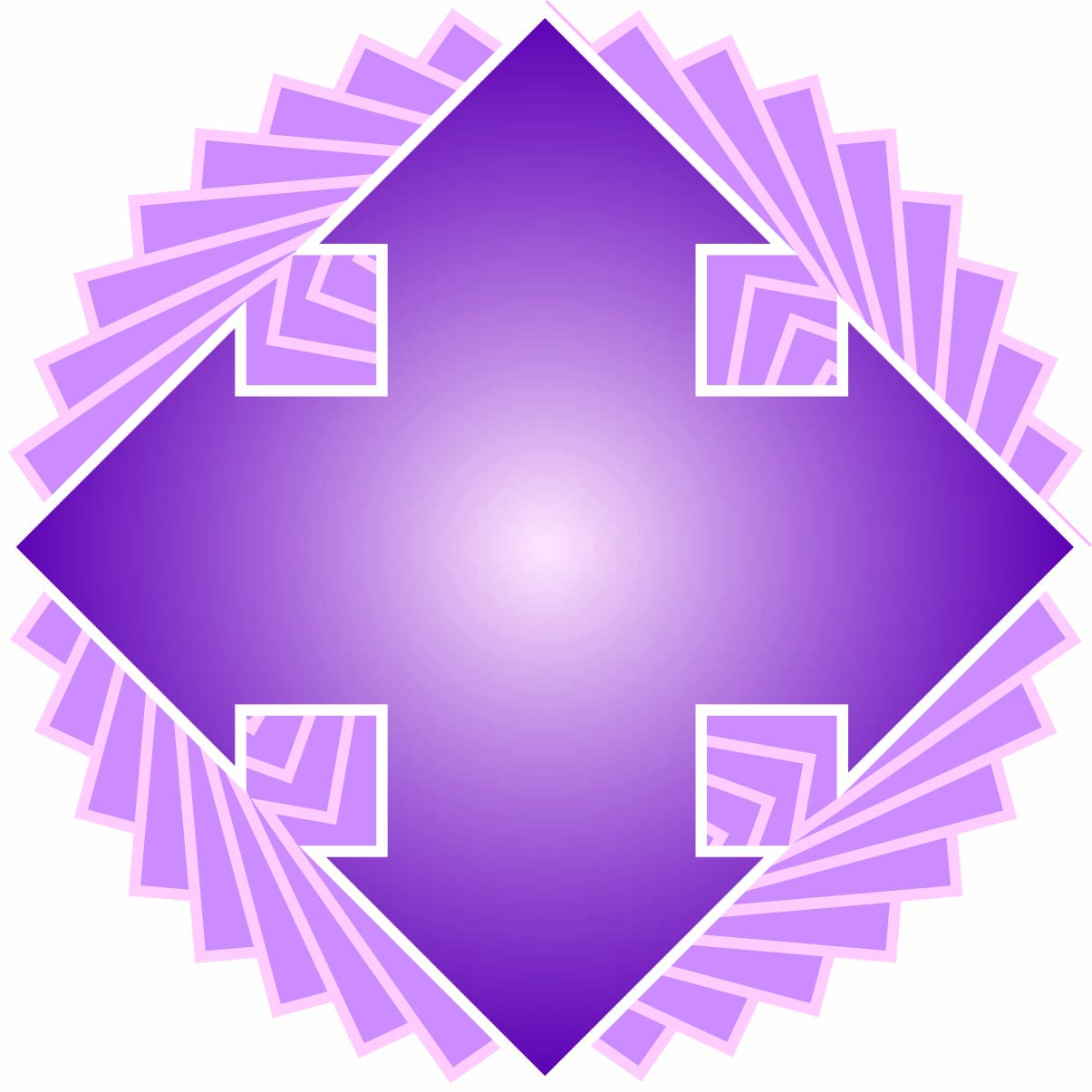 This is to Certify that after the command of our Lord and Savior Jesus Christ, and in accordance with the rites and usage of the One Holy Catholic and Apostle Churchthe Sacramental Rite of Holy BaptismMade a very member incorporate in the Mystical Body of Christon ___________________________________________________the _____________________	day of ________________________in the Year of our Lord, _______in ___________________________________________________in the Anglican Diocese of Pittsburgh.						OfficiantDate of Birth _____________	Place of Birth ___________________Parents ______________________	________________________Sponsors  _____________________	________________________                _____________________	________________________